HYMNS - WORSHIP SERVICE SEPTEMBER 13, 2020THE HYMNAL 1982OPENING HYMN 	Lift high the cross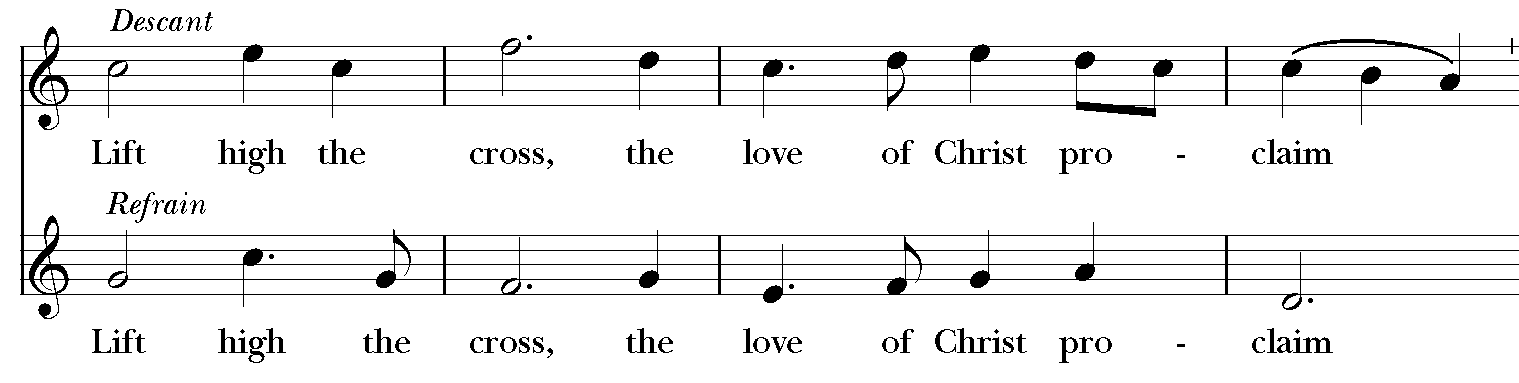 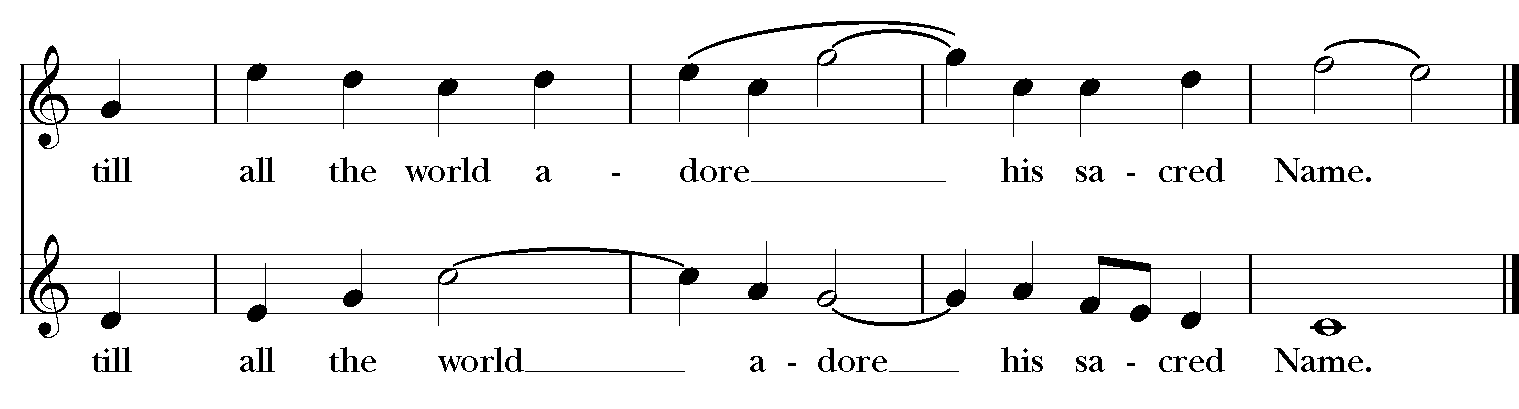 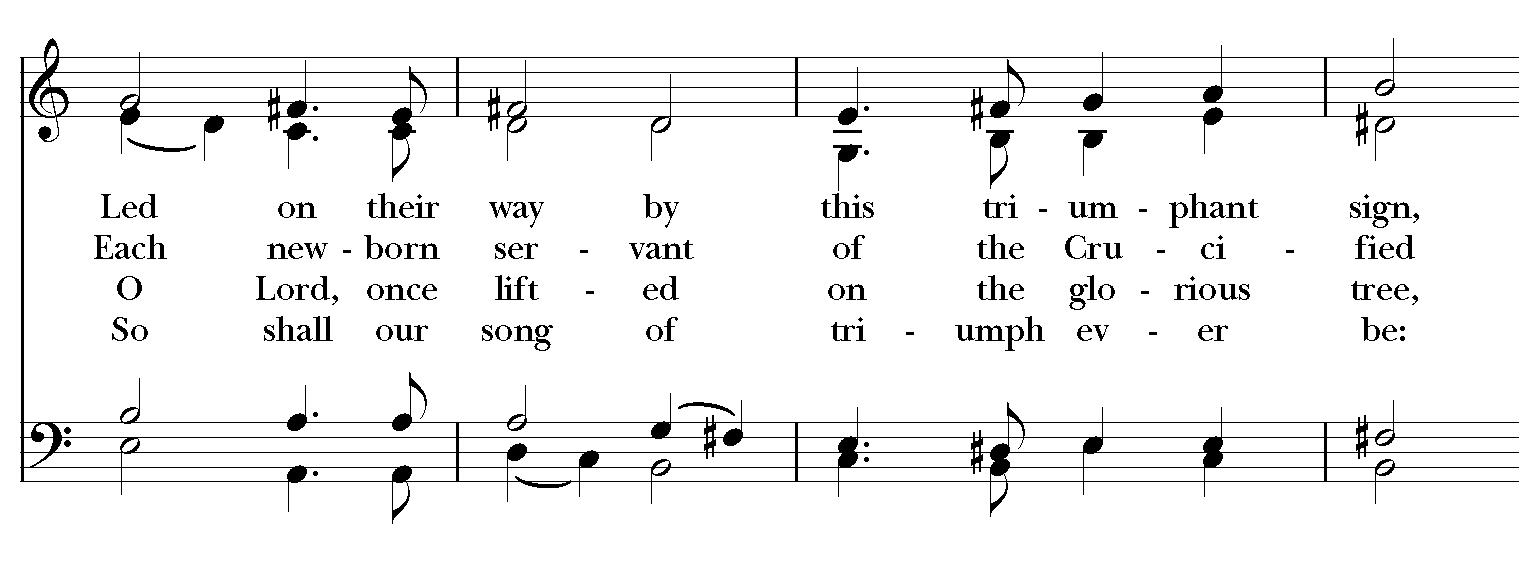 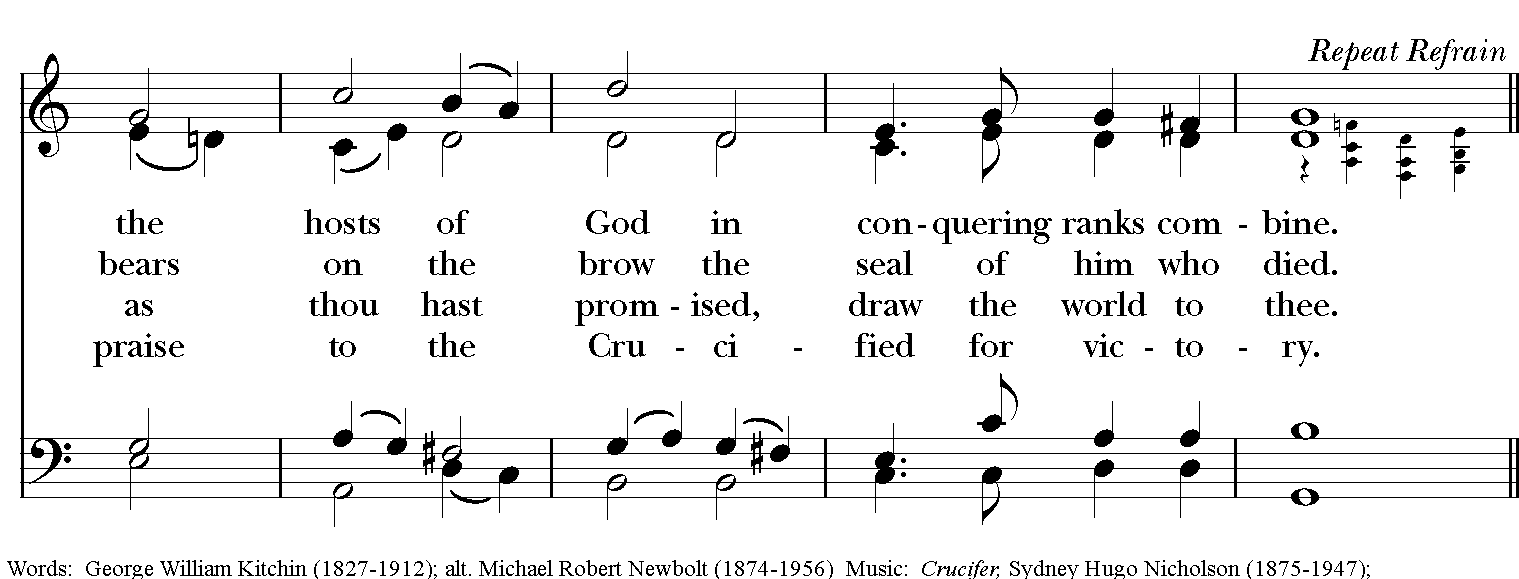 Words: George William Kitchin; alt. Michael Robert NewboltMusic: Crucifer, Sydney Hugo Nicholson; desc. Richard Proulx.SEQUENCE HYMN		When I survey the wondrous cross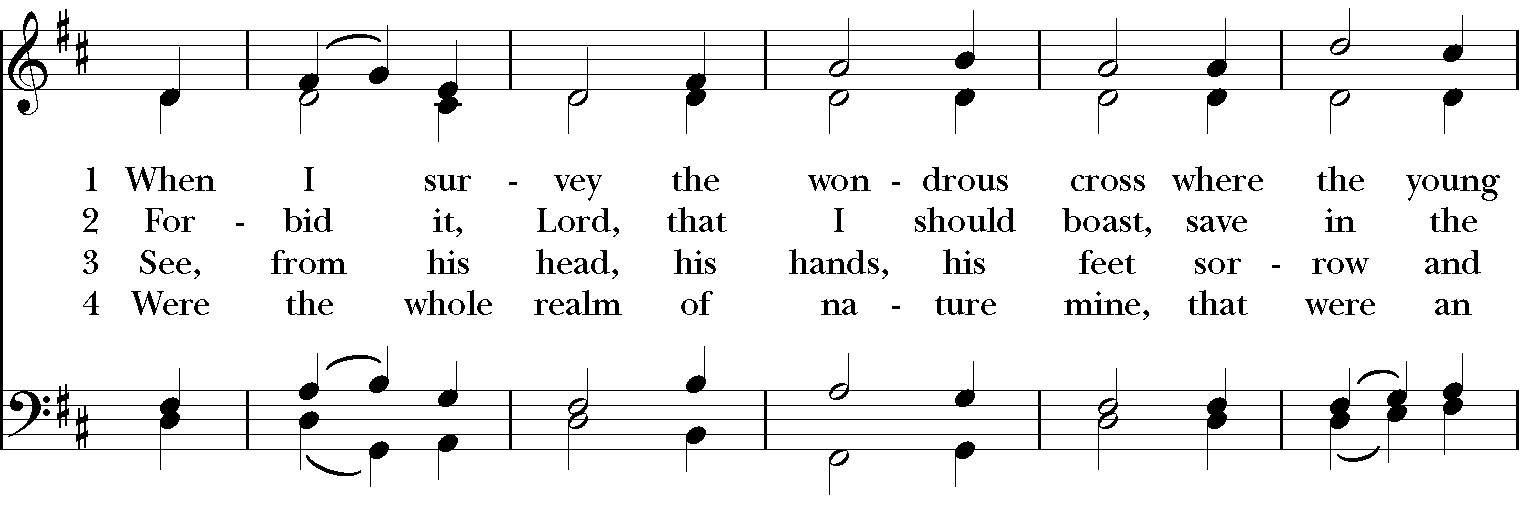 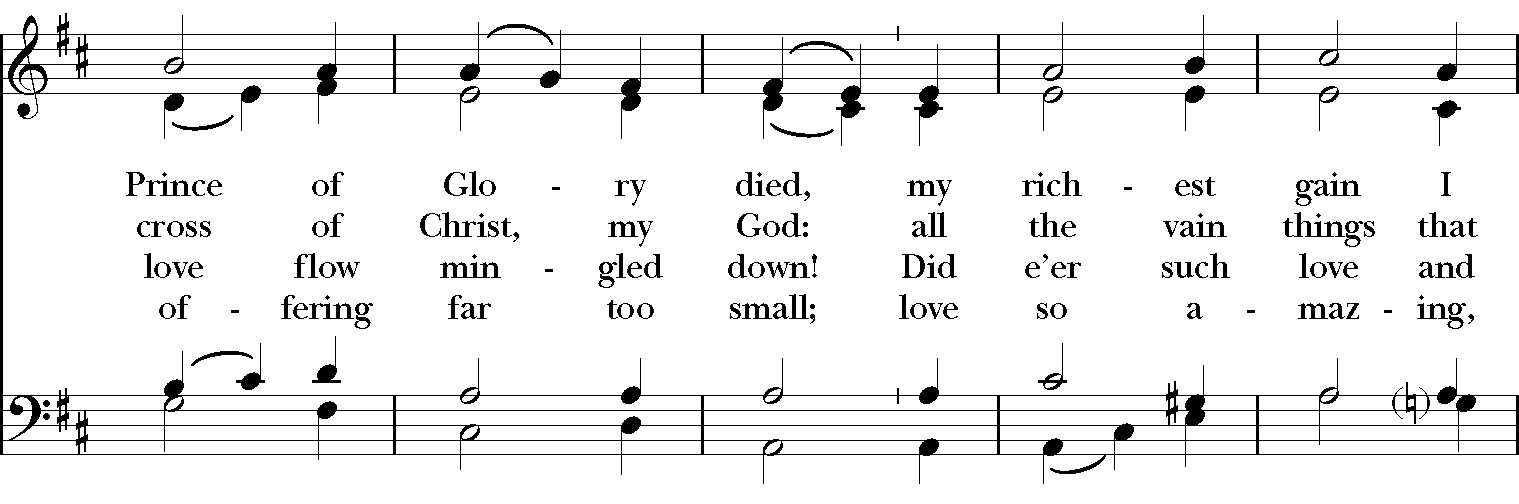 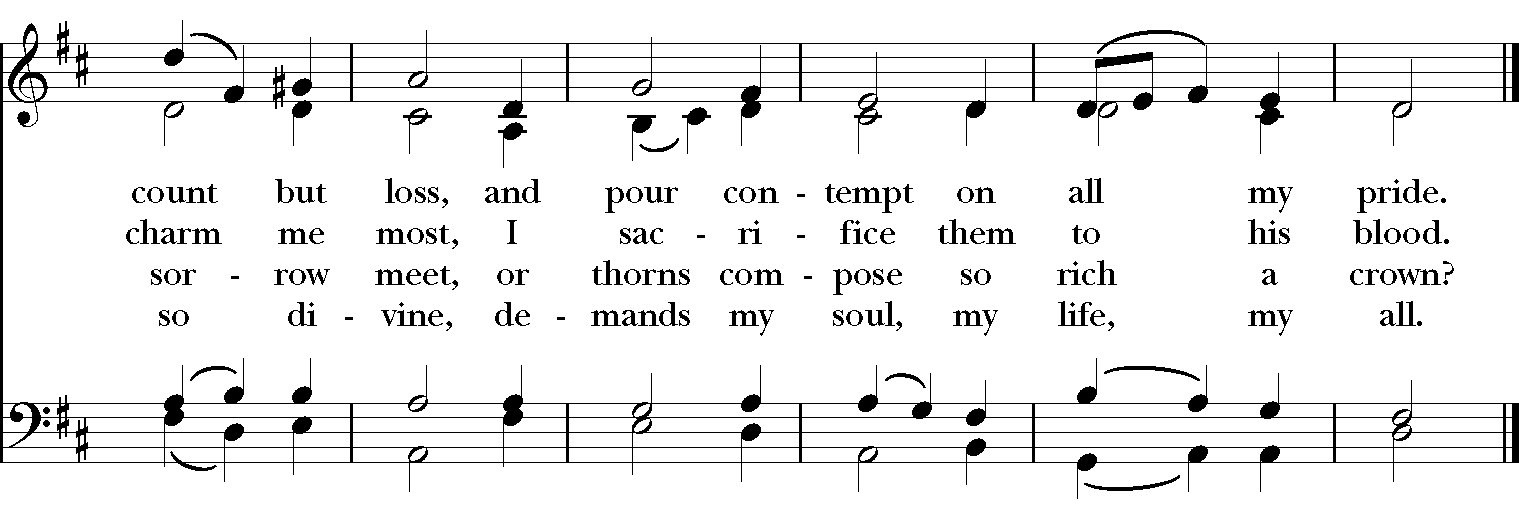 Words: Isaac WattsMusic: Rockingham, from Second Supplement to Psalmody in Miniature, ca. 1780; harm. Edward Miller.CLOSING HYMN		All hail the power of Jesus’ Name




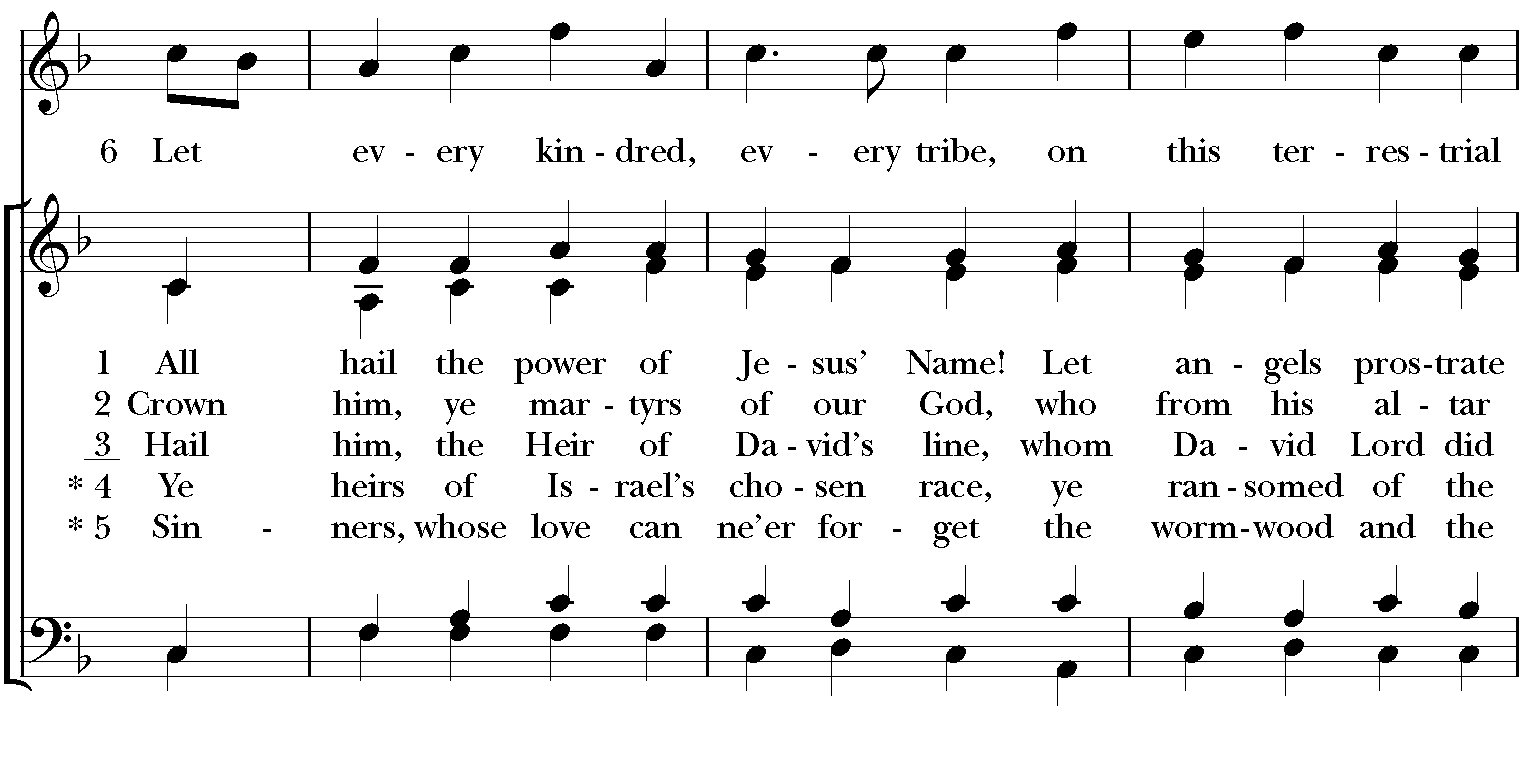 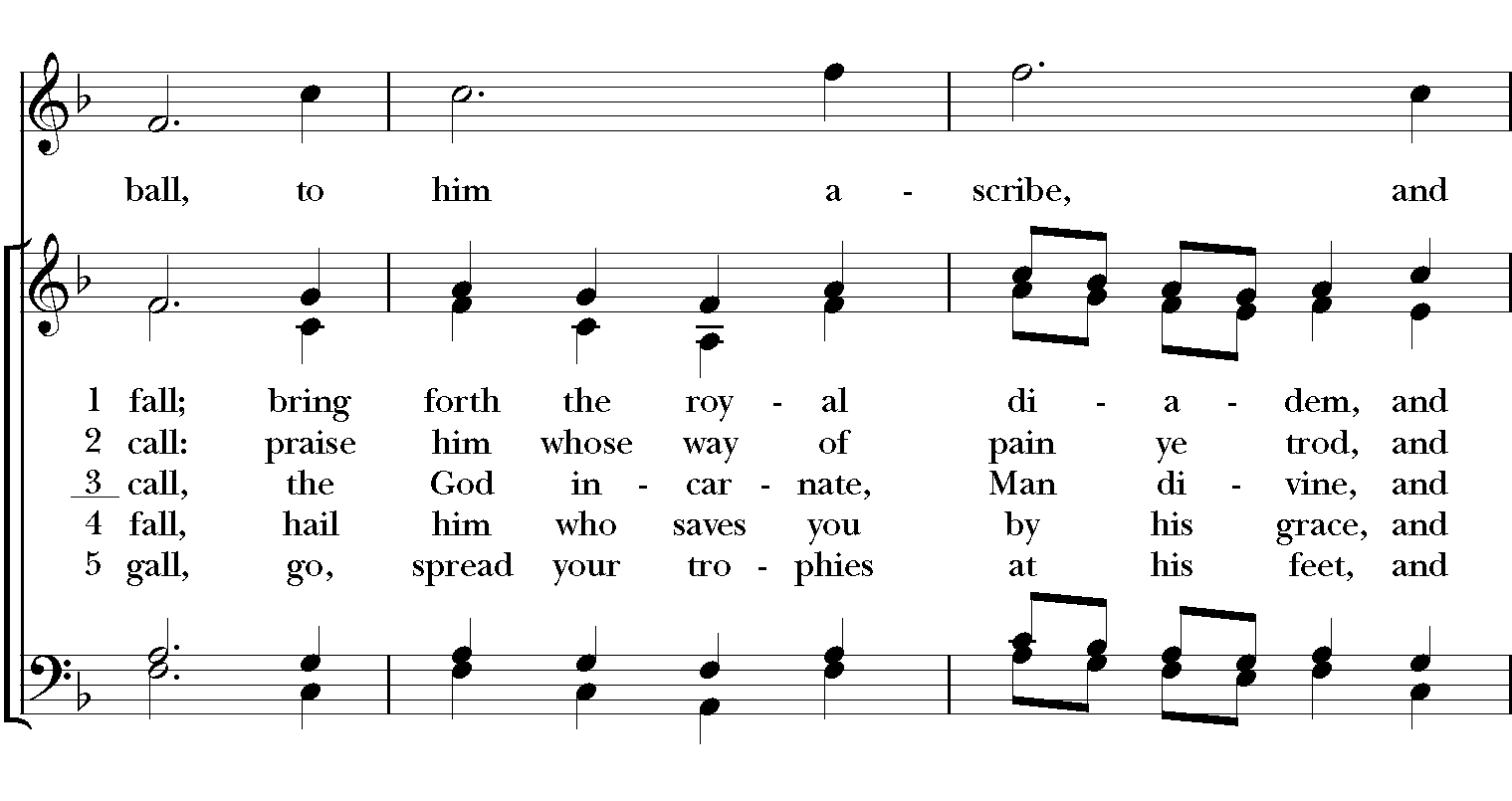 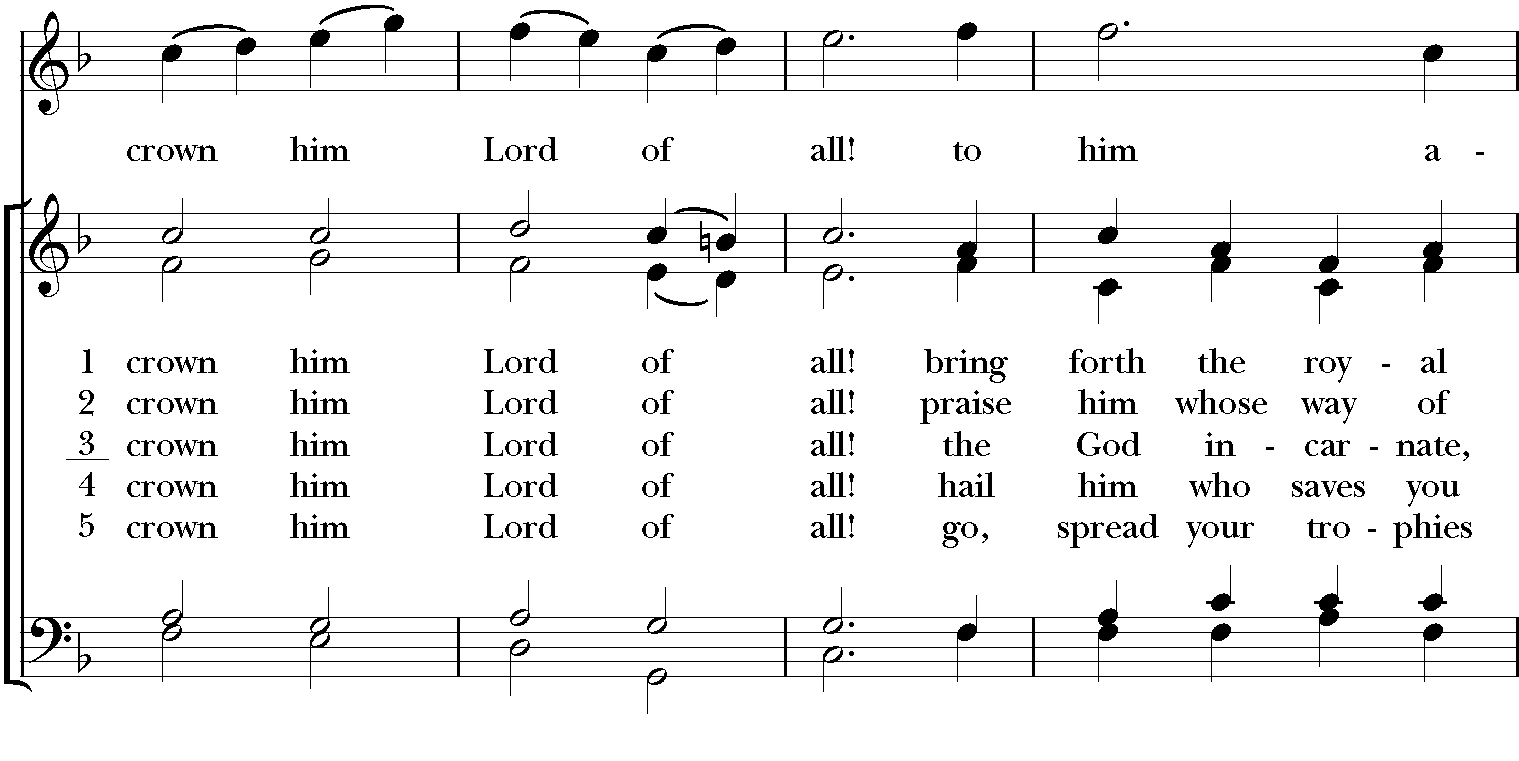 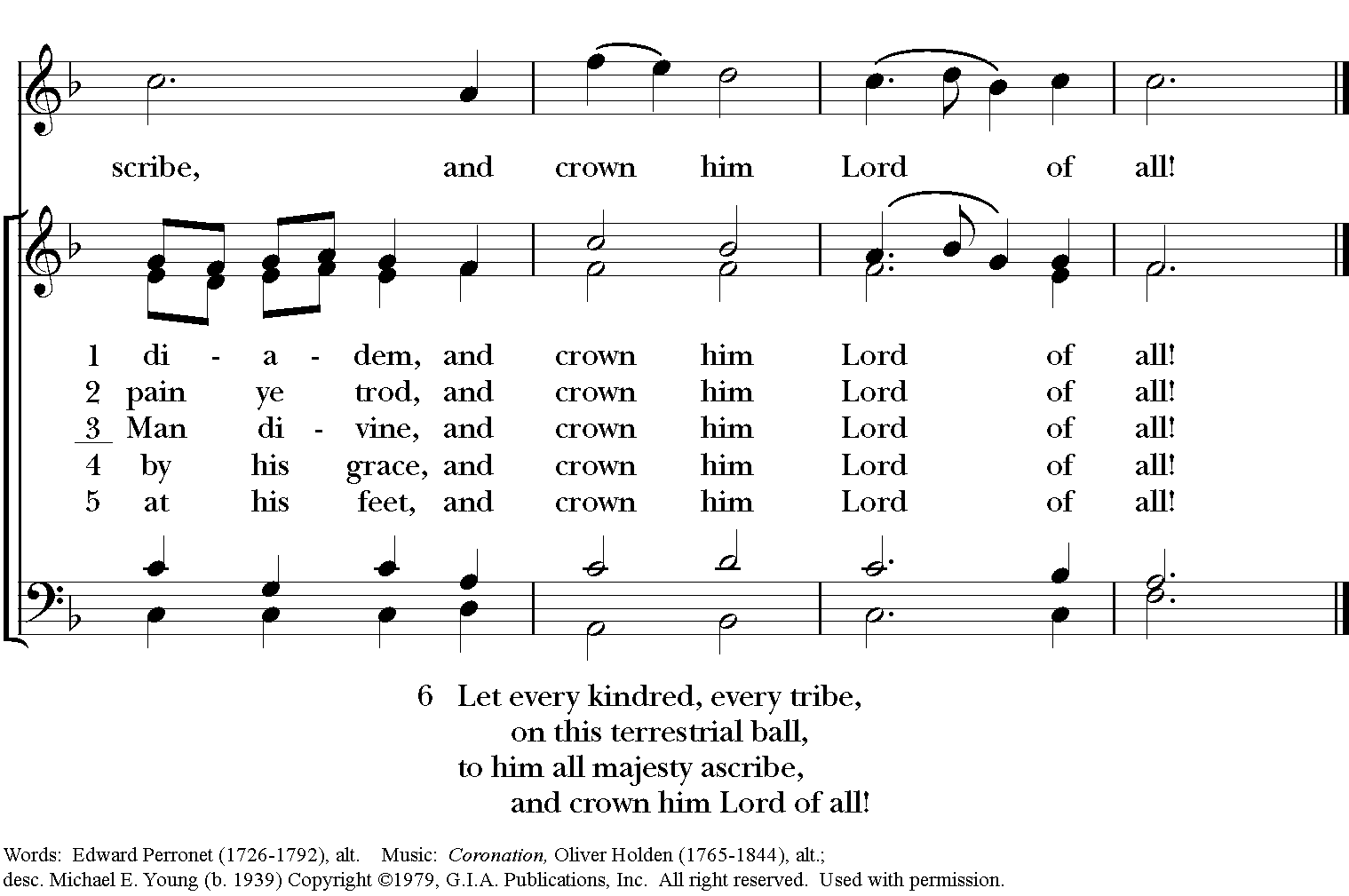 Words: Edward Perronet.Music: Coronation, Oliver Holden, alt.; desc. Michael E. Young.